SERVIÇO PÚBLICO FEDERAL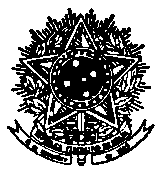 UNIVERSIDADE FEDERAL DE SANTA CATARINASECRETARIA DE GESTÃO DE PESSOASDEPARTAMENTO DE DESENVOLVIMENTO DE PESSOASCAMPUS UNIVERSITÁRIO REITOR JOÃO DAVID FERREIRA LIMA - TRINDADE CEP: 88.040-900 - FLORIANÓPOLIS - SCTELEFONE: (48) 3721-4574 E-MAIL: concurso.ddp@contato.ufsc.brEdital 035/DDP/2017A Banca Examinadora do Concurso Público do Edital 035/DDP?2017 da Universidade Federal de Santa Catarina torna público o reajuste do Cronograma de provas do concurso público para o Departamento de Expressão Gráfica, de que trata o Edital n° 035/DDP/2017, para o campo de conhecimento: Representação Gráfica:Florianópolis, 07 de novembro de 2017._____________________________________________________________Prof. Edmilson Rampazzo Klen-Universidade Federal de Santa Catarina(Presidente)DataHorárioAtividadeLocal06/11/201708h Instalação dos Trabalhos com a presença de todos os candidatosSala 1291° AndarBloco A do CCE06/11/201708h30min Prova Escrita com duas questões elaboradas pela banca Sala 1291° AndarBloco A do CCE07/11/201718hDivulgação da lista de aprovados na prova escritaMural do Departamento de Expressão Gráfica e no link:(egr.ufscgmail.com)08/11/201718hTérmino do prazo para interposição de recursosDireção do Centro de Comunicação e Expressão09/11/201708h  Divulgação do cronograma ajustado.Mural do Departamento de Expressão Gráfica e no link:(egr.ufscgmail.com)09/11/201708h30minInício do sorteio do ponto para a Prova Didática, por ordem de inscrição, em intervalos de 1 hora. Entrega pelo candidato das cópias do projeto de atividades acadêmicas e memorial descritivo e do Curriculum Vitae, da Plataforma Lattes, documentado.09/11/201708h30min42960001 – Marcio Schneider de CastroSala 12209/11/201709h30min42960006 – Marta Costa RosatelliSala 12209/11/201710h30min42960008 – Ana Kelly Marinoski RibeiroSala 12209/11/201714h00minInício da Prova de Títulos pela Banca ExaminadoraSala 12910/11/201708h30minInício da Prova didática por ordem de inscrição.Sala 12908h30min42960001 – Marcio Schneider de CastroSala 12909h30min42960006 – Marta Costa RosatelliSala 12910h30min42960008 – Ana Kelly Marinoski RibeiroSala 12914hInício da Prova Prática por ordem de inscrição.Sala 12911/11/201708h00Início das apresentações do projeto de atividades acadêmicas e memorial descritivo, por ordem de inscrição. Sala 12911/11/201708h00min42960001 – Marcio Schneider de CastroSala 12911/11/201709h00min42960006 – Marta Costa RosatelliSala 12911/11/201710h00min42960008 – Ana Kelly Marinoski RibeiroSala 12911/11/201712hSessão pública para apuração do resultado do concursoSala 129